§2401.  Distribution of proceeds1.  Pro rata distribution when insufficient funds received.  The following provisions apply when a responsible parent is under orders of support for more than one family of children and at least one family of children is either a recipient of public assistance or a beneficiary under section 2103.  For purposes of this subsection, a "family of children" consists of all blood-related and adopted children of the responsible parent that reside apart from any other children that the responsible parent is under a court or administrative order to support.A.  If the department fails to receive sufficient funds to meet the responsible parent's current support obligation to all of the children of all of the families, the department shall distribute pro rata the funds received so that each family of children receives the percentage of the funds received that represents that family's share of current support when calculated from the responsible parent's total current support obligation for all families.  [PL 1995, c. 694, Pt. B, §2 (NEW); PL 1995, c. 694, Pt. E, §2 (AFF).]B.  If the responsible parent makes a designation or otherwise directs a distribution to the families of children, the department shall distribute the funds received as provided in paragraph A if the designation or other direction would result in a distribution not in compliance with paragraph A.  [PL 1995, c. 694, Pt. B, §2 (NEW); PL 1995, c. 694, Pt. E, §2 (AFF).]C.  The department shall distribute the funds received as provided in paragraph A regardless of the source of the collection of the funds.  [PL 1995, c. 694, Pt. B, §2 (NEW); PL 1995, c. 694, Pt. E, §2 (AFF).]D.  The department must be held harmless as to any claim of the responsible parent for its distribution of funds received as provided in paragraph A.  [PL 1995, c. 694, Pt. B, §2 (NEW); PL 1995, c. 694, Pt. E, §2 (AFF).][PL 1995, c. 694, Pt. B, §2 (NEW); PL 1995, c. 694, Pt. E, §2 (AFF).]2.  Reduction of debt under section 2301.  Any money realized by the department by proceedings under this article reduces the debt of a responsible parent under section 2301 and must be paid to the recipient of assistance for the express benefit of the dependent children to the extent permissible by federal law and regulations.[PL 1995, c. 694, Pt. B, §2 (NEW); PL 1995, c. 694, Pt. E, §2 (AFF).]SECTION HISTORYPL 1995, c. 694, Pt. B, §2 (NEW). PL 1995, c. 694, Pt. E, §2 (AFF). The State of Maine claims a copyright in its codified statutes. If you intend to republish this material, we require that you include the following disclaimer in your publication:All copyrights and other rights to statutory text are reserved by the State of Maine. The text included in this publication reflects changes made through the First Regular and First Special Session of the 131st Maine Legislature and is current through November 1, 2023
                    . The text is subject to change without notice. It is a version that has not been officially certified by the Secretary of State. Refer to the Maine Revised Statutes Annotated and supplements for certified text.
                The Office of the Revisor of Statutes also requests that you send us one copy of any statutory publication you may produce. Our goal is not to restrict publishing activity, but to keep track of who is publishing what, to identify any needless duplication and to preserve the State's copyright rights.PLEASE NOTE: The Revisor's Office cannot perform research for or provide legal advice or interpretation of Maine law to the public. If you need legal assistance, please contact a qualified attorney.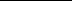 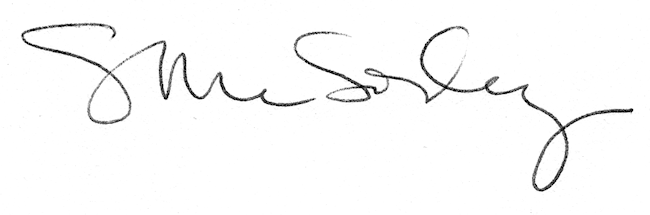 